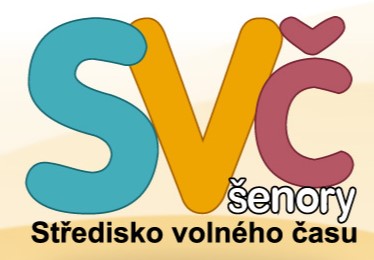 Ředitelka Střediska pro volný čas dětí a mládeže ve VšenorechvyhlašujeVýtvarnou, fotografickou a literární soutěž pro mateřské a základní školyTéma letošního roku: PatronSoutěž je určena dětem a žákům pražských a středočeských mateřských a základních škol. Děti jsou rozděleny do kategorií podle věku. Soutěž chce podpořit nápaditou práci učitelů, učitelek a dětí v přírodě a prodloužit pobyt dětí venku i v podzimních měsících. Zároveň chceme podpořit obecnou tvořivost a tvorbu na aktuální témata.Těšíme se na Vaše soutěžní práce!Za SVČHana Brožová, ředitelkaVýtvarné zadání:Věková kategorie: předškolní věk (jednotlivci nebo skupinová práce)Od nejstarších dob hledali lidé ochránce. Byly to osoby nebo bytosti různých podob a vlastností, které ochraňovaly jednotlivce, ale také různá místa.Zkuste si představit a následně vytvořit ochránce Vaší školky nebo jednotlivé třídy.S Vaším patronem se vyfoťte a fotografii nám zašlete na e-mail.Technika: libovolná: kresba tužkou, fixou, temperami, prostorový objekt z papíru či jiného materiálu, koláž …Věková kategorie: mladší školní věk (1. stupeň)Máte nebo chtěli byste mít svého patrona? Vytvořte a posléze se se svým osobním patronem vyfoťte v krajině. Může to být smyšlená postava, rodinný příslušník nebo Vaše oblíbená literární, filmová, pohádková postava. Technika: libovolná: kresba tužkou, fixem, temperami, prostorový objekt z papíru či jiného materiálu, koláž …Literární zadání:Sepište vypravování o takovém hrdinovi, za nímž šli další lidé a který lidi chránil či je inspiroval k dobrým skutkům a pomoci druhým.Žánr: povídka, “scénář”, tedy text postavený na rozhovoru a popisu míst, kde se děj odehrává, komiks nebo kombinace textu, obrázků či fotografií.Věková kategorie: starší školní věk (2. stupeň)Nedávno jsme oslavili svátek sv. Václava patrona české země. Zamyslete se nad tím, co pro Vás osobně být patronem znamená. Napište nám, kdo by mohl podle Vás být dalším patronem české země a proč. Text může kombinovat postup úvahy a jiné postupy, jako je popis či vypravování. Žánr a postup není pro vás limitem. Důležité je, abyste dokázali čtenáře zaujmout a přesvědčit.Doporučený rozsah textu: 150 - 500 slov.Adresa odesílání je pro všechny kategorie:Středisko volného času; K. Majera 371, 25231 Všenorynebo na e-mail: svcvsenory@email.cz (Lenka Hanková)nejpozději do 30. 4. 2020; rozhoduje datum odesláníNa obálku / do předmětu e-mailu uveďte „SOUTĚŽ 2021/2022“.Pokud chcete něco vyhrát, sdělte nám Váš telefonický nebo e-mailový kontakt.Výsledky budou vyhlášeny prostřednictvím webu SVČ do 1. 6. 2022. Vás, účastníky, vaše učitele, rodiče a hlavně oceněné, pozveme na slavnostní vyhlášení, kde obdržíte věcné ceny: potřeby na kreslení, malování či modelování, starší děti kvalitní knihu. Během setkání se budou dodržovat aktuální opatření proti šíření epidemie covid-19.Porota si vyhrazuje právo neudělit ceny v některé z kategorií.